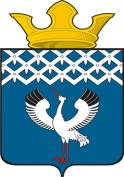 АДМИНИСТРАЦИЯМУНИЦИПАЛЬНОГО ОБРАЗОВАНИЯБАЙКАЛОВСКОГО СЕЛЬСКОГО ПОСЕЛЕНИЯОТЧЕТНЫЙ ДОКЛАД Главы муниципального образования Байкаловского сельского поселения о проделанной работе за 2020 год и задачах на 2021-2022 годс.Байкалово   Май 2021 годДобрый день, уважаемые жители Байкаловского сельского поселения, уважаемые депутаты, коллеги и гости!Сегодня, мы здесь собрались, чтобы подвести итоги о проделанной работе за прошедший 2020 год, и обсудить перечень мероприятий на 2021 и 2022 годы.В соответствии c действующим Федеральным законодательством, Главы муниципальных образований ежегодно отчитываются перед населением о проделанной работе.Такая форма взаимодействия с общественностью и жителями сегодня очень важна и эффективна. Главными задачами в работе администрации муниципального образования, остается исполнение полномочий в соответствии с ФЗ-№131 Федеральным Законом «Об общих принципах организации местного самоуправления в РФ», Уставом Байкаловского сельского поселения» и другими Федеральными и областными правовыми актами. Это, прежде всего - исполнение бюджета поселения: благоустройство территории населенных пунктов,развитие инфраструктуры, обеспечение жизнедеятельности поселения; взаимодействие с предприятиями и организациями всех форм собственности с целью укрепления и развития экономики поселения; обеспечение безопасного проживания на территории поселения всех его граждан. Правовой основой деятельности органа местного самоуправления является: соблюдение законов;наделение государственными полномочиями;обязательное выполнение Указов и распоряжений Президента РФ, Федеральных законов и прочих нормативных актов Правительства России.В рамках нормотворческой деятельности администрация разрабатывает постановления по основным вопросам деятельности. Проекты постановлений направляются в прокуратуру района для проведения экспертизы во избежание неправильных действий и нарушения закона. Учитывая вносимые в законодательство РФ изменения, а также по рассмотрения модельных изменений, велась работа по внесению изменений в Устав Байкаловского сельского поселения. С целью реализации Федерального закона «О бесплатной юридической помощи в Российской Федерации" от 21.11.2011 № 324-ФЗ, гражданам оказывалась бесплатная юридическая помощь при обращении в Администрацию Байкаловского сельского поселения.Общая информация о территорииМО Байкаловское сельское поселение – назначение сельскохозяйственное, его главная часть – растениеводство. Находится в Юго-Восточной части Свердловской области, на Севере граничит с Краснополянским и Баженовским сельскими поселениями, Востоке Слободо–Туринским и Тугулымским районами, Западе Ирбитским, на Юге с Талицким районами. Общая площадь МО Байкаловского сельского поселения составляет 110 550,4 Га (1 105,05 км2): в т.ч. земли с/х назначения - 65 360 Га (653,6 км2).Как Вы знаете, в состав МО Байкаловского сельского поселение входят 26 населенных пункта: с.Байкалово, д.Исакова, д.Сергина, д.Комарица, д.Чащина, д.Комлева, с.Ляпуново, д.Б.Серкова, д.М.Серкова, д.Заречная, д.Инишева, д.Чувашева, д.Долматова, д.Крутикова, д.Пелевина, д.Захарова, д.Ключевая, д.Сафонова, д.Липовка, д.Малкова, д.Калиновка, д.Шаламы, д.Шушары, д.Сапегина, д.Соколова, д.Занина.  Демографическая ситуация на территорииОбщая численность населения муниципального образования на 01.01.2021г. составляет – 9 447 чел., что на 111 чел. меньше чем на 01.01.2020г. Людей пенсионного возраста на территории муниципального образования проживает 2 327 человек, трудоспособного возраста– 5 095 чел.Всего за 2020 год родилось – 85 человека;Умерло – 126 чел.На воинском учёте состоит:2020 год – 2 020 чел. БЮДЖЕТФормирование бюджета – наиболее важный и сложный вопрос в рамках реализации полномочий и является главным финансовым инструментом для достижения стабильности социально-экономического развития территории и показателей эффективности. Бюджетная политика в сфере расходов бюджета сельского поселения, была направлена на решение социальных и экономических задач поселения, на обеспечение эффективности и результативности бюджетных расходов. Прежде всего, финансирование было направлено на решение основных вопросов жизнеобеспечения населения.При формировании бюджета на 2020 год предусмотрены расходы на:- жилищно-коммунальное хозяйство;- дорожную деятельность;- благоустройство территории;- социальные мероприятия.Бюджет муниципального образования утвержден первоначально по доходам в сумме 121 047,8 тыс. руб., по расходам 121 047,8 тыс. руб. Дефицит не предусмотрен. В процессе исполнения бюджета в установленном порядке принято 4 решения о внесении изменений в решение о бюджете:  № 172 от 27 марта 2020 года;  № 182 от 26 июня 2020 года; № 191 от 30 сентября 2020 года; № 204 от 25 декабря 2020 года.    Окончательно доходы бюджета приняты в сумме 161 659,8 тыс. руб., из них безвозмездные поступления от других бюджетов 129 562,1 тыс. руб., расходы в сумме 161 668,8 тыс. руб. Плановый дефицит бюджета установлен в сумме 9,0 тыс. руб., что составляет 0,03 % общего годового объема собственных доходов. Исполнение доходной части местного бюджета составило 161 711,5 тыс. руб., или 100,0 % к уточненному прогнозу.Собственные доходы исполнены в сумме 34 302,6 тыс. руб. при плановых назначениях 34 085,5 тыс. руб. или на 100,6%.Удельный вес собственных доходов бюджета в структуре доходов составил 21,2%, что ниже показателя предыдущего года на 2,0%. Доходы за счет межбюджетных трансфертов не исполнены в сумме 165,4 тыс. руб., не поступила субсидия на софинансирование капитальных вложений в объекты муниципальной собственности в связи с поступлением ее в пределах суммы, необходимой для оплаты денежных обязательств получателей бюджетных средств. Структура доходной части бюджета Байкаловского сельского поселения представлена в таблице(тыс. руб.)Налог на доходы физических лицЗа 2020 год в местный бюджет поступило 4 150,5 тыс. руб. НДФЛ, что составляет 102,5% утвержденного годового прогноза. К уровню аналогичного периода 2019 года поступления возросли на 323,3 тыс. руб. или на 8,4%, что обусловлено ростом фонда оплаты труда на предприятиях муниципального образования на 8,6% по сравнению с 2019 годом. Среднемесячная заработная плата по сравнению с прошлым годом увеличилась на 8,7% и составила на 01.01.2021 года 31 739,9 руб..Удельный вес налога на доходы физических лиц в объеме налоговых и неналоговых доходов в рассматриваемом периоде составил 12,1%.Недоимка по НДФЛ в местный бюджет по состоянию на 01.01.2021г. составила 5,3 тыс. руб. и увеличилась за отчетный период на 0,4 тыс. руб. (на 8,2%). Акцизы по подакцизным товарам (продукции), производимым на территории Российской Федерации.За 2020 год в местный бюджет поступило 14 563,7 тыс. руб. акцизов на нефтепродукты, что составляет 100,7% утвержденного годового прогноза. Доля поступления акцизов на нефтепродукты в объеме налоговых и неналоговых доходов составила 42,5%. К уровню аналогичного периода 2019 года поступления возросли на 573,1 тыс. руб. или на 4,1%, что обусловлено увеличением дифференцированного норматива отчислений на 8,8%.Упрощенная система налогообложенияЗа 2020 год в местный бюджет поступило 1 568,1 тыс. руб. УСН, что составляет 101,5% утвержденного годового прогноза. К уровню аналогичного периода 2019 года поступления возросли на 1,3 тыс. руб., что обусловлено увеличением доходов налогоплательщиков. Недоимка по УСН в местный бюджет по состоянию на 01.01.2021г. составила 10,3 тыс. руб. и увеличилась за отчетный период на 0,9 тыс. руб.Единый сельскохозяйственный налогЗа 2020 год в местный бюджет поступило 171,6 тыс. руб. ЕСХН, что составляет 100,0% утвержденного годового прогноза.К уровню аналогичного периода 2019 года поступления возросли на 169,8 тыс. руб., что обусловлено увеличением доходов налогоплательщиков.Недоимка по ЕСХН в местный бюджет по состоянию на 01.01.2021г составила 0,0 тыс. руб. и снизилась за отчетный период на 6,1 тыс. руб.Налог на имущество физических лицЗа 2020 год в местный бюджет поступило 2 802,1 тыс. руб. налога на имущество физических лиц, что составляет 96,6% утвержденного годового прогноза. Удельный вес налога на имущество физических лиц в объеме налоговых и неналоговых доходов за 2020 год составляет 8,2%.К уровню аналогичного периода 2019 года поступления снизились на 302,0 тыс. руб., что обусловлено перерасчетом налога с инвентаризационной стоимости имущества на кадастровую по заявлениям налогоплательщиков (Постановление от 15.02.2019 № 10-П).  Недоимка по налогу на имущество физических лиц в местный бюджет по состоянию на 01.01.2021 составила 895,3 тыс. руб. и снизилась за отчетный период на 631,5 тыс. руб. (на 41,4%). Земельный налогЗа 2020 год в местный бюджет поступило 8 544,8 тыс. руб. земельного налога, что составляет 99,4% утвержденного годового прогноза.  К уровню аналогичного периода 2019 года поступления снизились на 586,1 тыс. руб. или на 6,4%.Поступления по налогу с организаций составили 6 675,5 тыс. руб. или 99,6% утвержденного годового прогноза. К уровню аналогичного периода 2019 года поступления снизились на 398,5 тыс. руб. или на 5,6%, что обусловлено имеющейся недоимкой по состоянию на 01.01.2021 года.  Поступления по налогу с физических лиц составили 1 869,3 тыс. руб. или 98,4% утвержденного годового прогноза. К уровню аналогичного периода 2019 года поступления снизились на 187,6 тыс. руб. или на 9,1%, что обусловлено предоставлением в 2020 году налоговых льгот отдельным категориям налогоплательщиков на основании Решения Думы от 28.11.2019 № 156 «Об установлении земельного налога на территории Байкаловского сельского поселения». Недоимка по земельному налогу в местный бюджет по состоянию на 01.01.2021 составила 967,2 тыс. руб. и снизилась за отчетный период на 394,8 тыс. руб. (на 29,0%).Доходы от использования муниципального имуществаЗа 2020 год в местный бюджет поступило 1 484,1 тыс. руб. доходов от использования имущества, находящегося в муниципальной собственности, что составляет 100,9% утвержденного годового прогноза. К уровню аналогичного периода 2019 года поступления возросли на 117,9 тыс. руб. или на 8,6%, что обусловлено заключением девяти договоров аренды земельных участков и одного договора аренды нежилого помещения.Недоимка в местный бюджет по состоянию на 01.01.2021 составила 6,7 тыс. руб. и снизилась за отчетный период на 71,8 тыс. руб. (на 91,5%). Доходы от оказания платных услуг (работ) и компенсации затрат государстваЗа 2020 год в местный бюджет поступило 175,5 тыс. руб. доходов от оказания платных услуг и компенсации затрат государства, что в 4,1 раза превышает утвержденный годовой прогноз.К уровню аналогичного периода 2019 года поступления возросли на 23,8 тыс. руб. или на 15,7%, в связи с увеличением поступлений от возврата бюджетных средств по результатам проверок финансового контроля.Доходы от продажи муниципального имуществаЗа 2020 год в местный бюджет поступило 779,9 тыс. руб. доходов от продажи материальных и нематериальных активов, что составляет 100,0% утвержденного годового прогноза. К уровню аналогичного периода 2019 года поступления возросли на 83,1 тыс. руб. или на 11,9%, что обусловлено положительной разницей в цене выкупа муниципального имущества.Штрафы, санкции, возмещение ущербаЗа 2020 год в местный бюджет поступило 62,3 тыс. руб. доходов от штрафов, санкций, возмещения ущерба, что составляет 100,2% утвержденного годового прогноза. К уровню аналогичного периода 2019 года поступления возросли на 20,4 тыс. руб. или на 48,7%, что обусловлено увеличением количества назначенных штрафов, санкций, возмещения ущерба. Безвозмездные поступления от других бюджетов бюджетной системы                                                                                                                   в руб.РАСХОДЫПри уточненных бюджетных назначениях 161 668,8 тыс. руб. исполнение расходной части бюджета составило 156 855,8 тыс. руб., или 97,0%. Исполнение расходов по разделам отражено в таблице:Структура расходов бюджета ориентирована на решение вопросов в сфере жилищно-коммунального хозяйства и национальной экономики (58,8 %), социальные расходы составили 28,9%. Менее 1 процента занимают расходы на обеспечение национальной безопасности и правоохранительной деятельности, национальную оборону, средства массовой информации. Общегосударственные нужды в общем объёме составили 11,7 % расходов бюджета с увеличением против предыдущего года на 0,5 %. В 2020 году бюджет сельского поселения сформирован и исполнен в программном формате, на финансирование одной муниципальной программы с объемом уточненных бюджетных назначений 157 817,9 тыс. руб., направлено 153 053,7 тыс. руб., что составило 97,0%. В связи с отставанием в выполнении расходной части сложился профицит (превышение доходов над расходами) в сумме 4 855,7 тыс. руб. Раздел 0200 «Национальная оборона»расходы на национальную оборону составили 537,3 тыс. руб. при плане 537,6 тыс. руб. или 99,9% уточненных бюджетных назначений.Средства федерального бюджета направлены на осуществление первичного воинского учета на территориях сельских поселений ввиду отсутствия военных комиссариатов.Раздел 0300 «Национальная безопасность и правоохранительная деятельность»Расходы на национальную безопасность и правоохранительную деятельность исполнены в сумме 358,1 тыс. руб. при уточненных бюджетных назначениях 380,1 тыс. руб., или на 94,2%. Удельный вес этих расходов в общем объёме составил 0,23%. По подразделу 0310 «Обеспечение пожарной безопасности» общая сумма расходов составила 303,2 тыс. руб. при запланированных назначениях 325,1 тыс. руб., освоение 93,2%.содержание и ремонт пожарных водоемов 172,7 тыс. руб.,установку и обслуживание водозаборных колодцев в зимний период 130,5 тыс. руб. По подразделу 0314 «Другие вопросы в области национальной безопасности и правоохранительной деятельности» при планируемых назначениях 55,0 тыс. руб. общая сумма расходов составила 55,0 тыс. руб., освоение 100%.произведена оплата за приобретение и монтаж системы видеонаблюдения в сумме 55,0 тыс. руб.Раздел 0400 «Национальная экономика»В целом кассовые расходы на национальную экономику исполнены в сумме 23 946,3 тыс. руб., при назначениях 24 571,3 тыс. руб., или на 97,5 %. Удельный вес расходов в общем объёме составил 15,3%.По подразделу 0406 «Водное хозяйство» расходы составили 334,9 тыс. руб. при утвержденных бюджетных назначениях 582,6 тыс. руб., средства освоены на 57,5%. 									        не освоены 247,6 тыс. руб. по причине нарушения подрядчиком сроков исполнения контракта по разработке и экспертизе Декларации безопасности ГТС Байкаловского гидроузла на реке Иленка в с.Байкалово.выполнены предпаводковые и паводковые работы на гидротехнических сооружениях на сумму 214,9 тыс. руб.; обязательное страхование гражданской ответственности за причинение вреда в результате аварии на опасном объекте (плотина и дамба с.Байкалово) на сумму 58,0 тыс.руб. произведен текущий ремонт Захаровской ГТС на сумму 62,0 тыс. руб.	        По подразделу 0408 «Транспорт» исполнение расходов составило 2292,1 тыс. руб. при утвержденных бюджетных назначениях 2570,5 тыс. руб., или на 89,2%.произведены расходы по выполнению работ и предоставлению субсидии автопредприятию ООО «Экспресс» на осуществление пассажирских перевозок в поселении на сумму 2292,1 тыс. руб.По подразделу 0409 «Дорожное хозяйство (дорожные фонды)» исполнение расходов составило 19 494,2 тыс. руб. при утвержденных бюджетных назначениях 19 546,4 тыс. руб., или 99,7%.  разработана проектно-сметная документация на реконструкцию автомобильных дорог по ул.Набережная, пер.Набережный, пер.Новый, ул.Крестьянская, ул.Октябрьская, пер.Октябрьский, ул.Февральская, ул.Красноармейская на сумму 2 597,0 тыс. руб.;и автомобильных дорог д.Шаламы – д.Соколова – д.Сапегина на сумму 5 770,0 тыс. руб.осуществлены расходы на ямочный ремонт асфальтобетонного покрытия в сумме 1360,6 тыс. руб.проведены работы по водоотведению на сумму 538,2 тыс. руб.содержание автодорог общего пользования местного значения, площадей и прилегающих территорий в зимний и летний период 6 107,8 тыс. руб.; нанесение дорожной разметки 1296,1 тыс. руб.;установка, ремонт и содержание дорожных знаков 395,5 тыс. руб.;содержание светофоров 336,9 тыс. руб.;грейдирование автодорог 609,4 тыс. руб.исполнены расходы бюджета по содержанию автодорог общего пользования межмуниципального значения в сумме 159,0 тыс. руб.проведены работы по установке дорожных знаков вблизи детских садов на сумму 284,4 тыс. руб.оплачен земельный налог и пени по налогу за участок, находящийся под автомобильной дорогой д.Шаламы – д.Соколова – д.Сапегина, на сумму 39,3 тыс. руб.По подразделу 0412 «Другие вопросы в области национальной экономики» в целом исполнение составило 1 825,1 тыс. руб. при бюджетных назначениях 1 871,9 тыс. руб., или 97,5%. произведены расходы на сумму 210,0 тыс. руб., в том числе:проведены кадастровые работы (межевание и оформление межевых планов с постановкой земельных участков на кадастровый учет) на сумму 147,6 тыс. руб., оформлено 12 межевых плана;оформлено 2 технических плана сооружения (помещения) 31,4 тыс. руб.; определена рыночная стоимость годового размера арендной платы 6 сооружений (помещений) на сумму 23,0 тыс. руб.;определена рыночная стоимость здания 8,0 тыс. руб.Проведены работы по описанию местоположения и постановке на кадастровый учет границ территориальных зон и населенных пунктов в сумме 1 464,2 тыс. руб.  Предоставлена субсидия Фонду поддержки малого предпринимательства МО город Ирбит за услуги, оказанные информационно-консультационным центром в с.Байкалово, в сумме 22,0 тыс. руб. Выполнены работы по планировке территории под объекты индивидуального жилищного строительства в с.Байкалово на сумму 128,9 тыс. руб.Раздел 0500 «Жилищно-коммунальное хозяйство»Кассовые расходы на жилищно-коммунальное хозяйство исполнены в сумме 68 358,9 тыс. руб. при назначениях в сумме 72 065,5 тыс. руб., или на 94,9%.Удельный вес этих расходов в общей сумме расходов бюджета составил 43,58%. По подразделу 0501 «Жилищное хозяйство» расходы составили 35214,4 тыс. руб. при утвержденных бюджетных назначениях 35 522,5 или 99,1 %.произведены расходы по оплате отопления, электроэнергии и содержанию муниципального жилищного фонда, не переданного на условиях социального найма, в сумме 71,1 тыс. руб.уплачены ежемесячные взносы в фонд капитального ремонта общего имущества в многоквартирных домах на счет регионального оператора в сумме 345,7 тыс. руб. проведен капитальный ремонт муниципального жилья в сумме 715,9 тыс. руб. Исполнение составило 71,0% по причине недостаточности средств на проведение капитального ремонта жилого дома в полном объеме в соответствии со сметой работ.проведено обследование технического состояния объектов капитального строительства на сумму 25,5 тыс. руб.исполнены расходы по оценке рыночной стоимости аварийного фонда (для выкупа у населения) на сумму 70,0 тыс. руб. проведены мероприятия по переселению граждан из аварийного фонда на сумму 33 972,2 тыс. руб., в том числе: на приобретение 20 жилых помещений путем инвестирования в строительство многоквартирного малоэтажного жилого дома в с.Байкалово на сумму 30 184,6 тыс. руб. (завершение строительства в 2021 году) и выкуп жилья у собственников жилых помещений 3 787,6 тыс. руб. предоставлена субсидия в целях возмещения затрат на приобретение дезинфицирующих средств для проведения профилактической дезинфекционной обработки мест общего пользования в многоквартирных домах на сумму 14,0 тыс. руб.	По подразделу 0502 «Коммунальное хозяйство» исполнение составило 22 129,5 тыс. руб., при годовых назначения 22 300,3 тыс. руб., или 99,2%.оплачен земельный налог на участок под производственной базой в сумме 0,1 тыс. руб.приобретена ассенизационная (вакуумная) машина на сумму 3 542,0 тыс. руб.установлены задвижки на теплотрассе в с.Байкалово на сумму 66,7 тыс. руб.выполнены работы по реконструкции сетей теплоснабжения в с.Байкалово на сумму 4 735,5 тыс. руб. и разработана проектно-сметная документация на реконструкцию сетей теплоснабжения от котельной №1 по ул. Клубной на сумму 198,0 тыс. руб.проведена реконструкция сетей водоснабжения в с.Байкалово, д.Шаламы, с.Ляпуново на сумму 2 764,5 тыс. руб.оплачены работы по прокачке артезианских скважин и модернизации насосной станции в с.Байкалово на сумму 399,0 тыс. руб. проведено строительство линии электроснабжения к водонапорной башне в д.Шаламы на сумму 215,9 тыс. руб.проведен демонтаж колодца в д.Пелевина на сумму 11,1 тыс. руб. произведена оплата электроэнергии на станции электрохимической защиты газопровода на сумму 0,2 тыс. руб. Средства освоены на 38,9%, оплата производилась согласно выставленных счетов. завершено строительство газопровода по улицам Техническая, Победы, Механизаторов, Цельева в с.Байкалово на сумму 10196,5 тыс. руб. Построено 6,84 км. газопроводов.Средства по подразделу 0503 «Благоустройство» исполнены в сумме 10 423,6 тыс. руб. при назначениях 13 592,7 тыс. руб. или на 76,7 %.уплачен земельный налог и пени за участки под детскими площадками в сумме 111,3 тыс. руб.проведено технологическое присоединение энергопринимающих устройств к сетям электроснабжения на сумму 4,8 тыс. руб.оплату уличного освещения и оплату услуг специализированной организации по содержанию сети уличного освещения населённых пунктов 8208,5 тыс. руб.,техническое обслуживание сетей уличного освещения 120,0 тыс. руб., устройство уличного освещения в д.Пелевина 95,6 тыс. руб.,оплату размещения линии наружного освещения 280,6 тыс. руб.,приобретение расходных материалов для уличного освещения (электросчетчики, провода, светильники, лампы, кабеля и т.п.)  134,1 тыс. руб.осуществлены расходы на содержание мест захоронения в сумме 235,5 тыс. руб.Исполнены расходы на озеленение в сумме 181,3 тыс. руб., в том числе на:  противоклещевую обработку сада и стадиона 82,2 тыс. руб.,высадку саженцев цветов 99,1 тыс. руб.Проведен ремонт дверей общественного туалета на автостанции с.Байкалово на сумму 24,7 тыс. руб.Оплачены расходы по содержанию общественных территорий (скверов, парков, садов, детских площадок) в сумме 532,5 тыс. руб.Приобретено оборудование для детских площадок на сумму 276,0 тыс. руб.Произведены расходы на монтаж декоративных конструкций (консолей) на сумму 10,7 тыс. руб., приобретены адресные таблички на домовладения 82,7 тыс. руб., приобретены и установлены баннеров к Дню Победы на сумму 19,9 тыс. руб.Проведен текущий ремонт памятников в с.Ляпуново и д.Шаламы на сумму 105,4 тыс. руб.Средства по подразделу 0505 «Другие вопросы в области жилищно-коммунального хозяйства» освоены в сумме 591,4 тыс. руб., при бюджетных назначениях 650,0 или 90,1%.Предоставлена субсидия в целях возмещения затрат, связанных с оказанием банных услуг населению, в сумме 591,4 тыс. руб. Количество посещений бани за год составило 235 человек. Раздел 0700 «Образование»Расходы на образование исполнены в сумме 49,0 тыс. руб. при бюджетных назначениях 49,0 тыс. руб. или на 100%.Удельный вес этих расходов в общем объеме расходов бюджета в 2020 году составил 0,03%.По подразделу 0707 «Молодежная политика и оздоровление детей» расходы исполнены в сумме 49,0 тыс. руб. или 100% бюджетных назначений.на приобретение призов для проведения мероприятий, направленных на профилактику асоциальных явлений в молодежной среде (молодежных квестов, спортивных мероприятий) израсходовано 24,0 тыс. руб., на организацию работы детского клубного объединения «Русская избушка» – 10,0 тыс. руб., всего 34,0 тыс. руб. на поощрение выпускников общеобразовательных учреждений, награжденных медалями «За особые успехи в учении», направлено 15,0 тыс. руб.Раздел 0800 «Культура, кинематография»  Расходы по данному разделу составили 41 676,9 тыс. руб. при назначениях 41 676,9 тыс. руб., или 100 %.Удельный вес расходов на культуру в общем объеме расходов составил 26,6%.По подразделу 0801 «Культура» расходы составили 37 957,9 тыс. руб., или 100% годовых назначений.  Муниципальному бюджетному учреждению «Центр информационной, культурно-досуговой и спортивной деятельности» предоставлены:субсидия на финансовое обеспечение выполнения муниципального задания предоставлена в сумме 33 819,7 тыс. руб., из них:на оказание муниципальных услуг (выполнение работ) домами культуры в сумме 22 983,2 тыс. руб., при плановых назначениях 22 983,2 тыс. руб.на оказание муниципальных услуг (выполнение работ) библиотеками в сумме 6 865,8 тыс. руб. при плановых назначениях 6 865,8 тыс. руб.на комплектование книжных фондов муниципальных библиотек в сумме 118,0 тыс. руб.;на исполнение полномочий муниципального района по осуществлению мероприятий межпоселенческого характера в сфере культуры в сумме 178,6 тыс. руб.;Субсидии на иные цели предоставлены в сумме 4 138,2 тыс. руб., из них:на организацию и проведение капитальных ремонтов зданий муниципального учреждения культуры Байкаловского сельского поселения в сумме 2 036,9 тыс. руб., включая: 1) капитальный ремонт Ляпуновского Дома культуры 1 326,9 тыс. руб.;2) разработку проектно-сметной документации на капитальный ремонт Липовского Дома культуры 600,0 тыс. руб.;3) проведение технического обследования состояния Липовского Дома культуры, подлежащего капитальному ремонту 110,0 тыс. руб.;на информатизацию муниципальных библиотек, в том числе комплектование книжных фондов (включая приобретение электронных версий книг и приобретение (подписку) периодических изданий), приобретение компьютерного оборудования и лицензионного программного обеспечения, подключение муниципальных библиотек к сети «Интернет» и развитие системы библиотечного дела с учетом задачи расширения информационных технологий и оцифровки в сумме 188,4 тыс. руб.;на денежное поощрение лучшим муниципальным учреждениям культуры, находящимся на территориях сельских поселений Свердловской области в сумме 210,2 тыс. руб.;на поддержку и развитие материально-технической базы учреждений культуры в сумме 1 536,2 тыс. руб.;на приобретение устройств (средств) дезинфекции и медицинского контроля для муниципальных организаций в сфере культуры в целях профилактики и устранения последствий распространения новой коронавирусной инфекции на сумму 166,5 тыс. руб.По подразделу 0802 «Кинематография» расходы составили 3 719,0 тыс. руб. при бюджетных назначениях 3 719,0 тыс. руб., или 100,0%.предоставлена субсидия МБУ «Центр информационной, культурно-досуговой и спортивной деятельности» на финансовое обеспечение выполнения муниципального задания на оказание муниципальных услуг (выполнение работ) по организации кинопоказа в сумме 3 719,0 тыс. руб.В целом в 2020 году МБУ «ЦИКД и СД» пришлось работать в нелегких условиях: работа в традиционном режиме осуществлялась полностью во всех структурных подразделениях лишь в 1 квартале (до 18.03.2020). Учреждение было вынуждено организовать работу в онлайн - формате,  результаты которой нормативно не утверждены и в муниципальное задание не включены.Раздел 1000 «Социальная политика»Расходы на социальную политику при бюджетных назначениях 819,1 тыс. руб. исполнены в сумме 789,3 тыс. руб., или на 96,4%.Удельный вес социальных расходов в общей сумме расходов бюджета 2020 года составил 0,5%, что ниже показателя прошлого года на 1,0%.Все расходы осуществлены по подразделу 1006 «Другие вопросы в области социальной политики». В целом по подразделу в сравнении с 2019 годом наблюдается уменьшение объема расходов на 63,0% (1 341,8 тыс. руб.). Причиной сокращения расходов является отсутствие в бюджете 2020 года мероприятий по возведению памятников и мемориала и отказ от проведения мероприятий для населения из-за угрозы распространения коронавирусной инфекции.Раздел 1100 «Физическая культура и спорт»Расходы на физическую культуру и спорт при бюджетных назначениях 2 838,4 тыс. руб. исполнены в полном объёме 2 838,4 тыс. руб., или на 100%. В сравнении с 2019 годом наблюдается увеличение расходов на реализацию мероприятий в области физической культуры и спорта в сумме 303,4 тыс. руб.Удельный вес расходов этих расходов в структуре составил 1,8%.  По подразделу 1101 «Физическая культура» бюджетные назначения исполнены в сумме 60,0 тыс. руб., или на 100 %. на финансовое обеспечение выполнения муниципального задания на оказание муниципальных услуг (выполнение работ) в сумме 60,0 тыс. руб.По подразделу 1102 «Массовый спорт» расходы при бюджетных назначениях 2 778,4 тыс. руб. исполнены в сумме 2 778,4 тыс. руб. В сравнении с 2019 годом произошло увеличение объема расходов на массовый спорт на 303,4 тыс. руб. предоставлена субсидия МБУ «Центр информационной, культурно-досуговой и спортивной деятельности» на финансовое обеспечение выполнения муниципального задания на оказание муниципальных услуг (выполнение работ) в сумме 2 778,0 тыс. руб.Раздел 1200 «Средства массовой информации»В целом кассовые расходы на средства массовой информации исполнены в сумме 15,6 тыс. руб. при назначениях 15,6 тыс. руб. или на 100 %. Удельный вес расходов в общем объёме составил 0,01%.приобретена бумага для выпуска газеты «Информационный вестник Байкаловского сельского поселения» в сумме 15,6 тыс. руб.Экономия при заключении муниципальных контрактов с применением конкурентных способов составила 5 596 478,97 руб.ЗАКЛЮЧЕНИЕПодводя итоги 2020 года, хочется отметить, что наше муниципальное образование обновляется, становятся уютнее, и это большая Ваша заслуга, дорогие депутаты, руководители организаций и жители нашей территории.Мне хочется, чтобы все живущие здесь понимали, что все зависит от нас самих. Пусть каждый из нас сделает немного хорошего, внесет свой посильный вклад в развитие поселения, и всем нам станет жить лучше и комфортнее.Хочу выразить благодарность, специалистам и депутатам администрации Байкаловского сельского поселения, которые в полном объеме и качественно выполняют свои обязанности, ищут решения на поставленные вопросы, которые задают граждане нашего поселения и делают все для того, чтобы поселение было жизнеспособным и развивающимся. Особую благодарность администрации и депутатам Байкаловский муниципальный район, Жукову Алексею Анатольевичу и Кантышеву Сергею Александровичу за поддержку и тесное сотрудничество.Благодарю руководителей предприятий, руководителей учреждений и предприятий торговли, предпринимателей за взаимопонимание и выручку.Хочу пожелать Вам всем крепкого здоровья, семейного благополучия, чистого и светлого неба над головой, достойной заработной платы, семейного дохода, удачи и счастья детям, внукам.Огромное всем спасибо!Наименование источникаУтверждено на 2020 годИсполненоза 2020 годИсполненоза 2019 годРост (+),Снижение (-)Собственные доходы:34 085,534 302,633 878,0+424,6Налог на доходы физических лиц4 050,04 150,53 827,2+323,3Акцизы по подакцизным товарам (продукции), производимым на территории Российской Федерации14 464,014 563,713 990,6+573,1Единый сельскохозяйственный налог171,6171,61,8+169,8Налог, взимаемый в связи с применением упрощенной системы налогообложения1 545,01 568,11 566,8+1,3Налог на имущество физических лиц2 900,02 802,13 104,1-302,0Земельный налог8 600,08 544,89 130,9-586,1Доходы от использования муниципального имущества1 470,41 484,11 366,2+117,9Доходы от оказания платных услуг и компенсации затрат государства42,4175,5151,7+23,8Доходы от продажи муниципального имущества779,9779,9696,8+83,1Штрафы, санкции, возмещение ущерба62,262,341,9+20,4Безвозмездные поступления127 574,3127 408,9112 801,5+14 607,4Безвозмездные поступления от других бюджетов бюджетной системы Российской Федерации 129 562,1129 396,7114 206,5+15 190,2Дотация на выравнивание бюджетной обеспеченности9 109,39 109,312 836,3-3 727,0Межбюджетные трансферты (за счет средств Федерального бюджета и бюджета Свердловской области)117 245,5117 080,193 525,1+23 555,0Межбюджетные трансферты (за счет бюджета МО Байкаловский муниципальный район)3 207,33 207,37 845,1-4 637,8Доходы от возврата остатков субсидий прошлых лет (подгруппа – 218)64,664,613,7+50,9Возврат остатков МБТ прошлых лет (подгруппа – 219)- 2 052,4-2 052,4- 1 418,7-633,7Итого доходов:161 659,8161 711,5146 679,5+15 032,0ПоказательПланФактически поступило1231. Дотации на выравнивание бюджетной обеспеченности9 109 3009 109 3002. Межбюджетные трансферты (за счет средств Федерального бюджета и бюджета Свердловской области), в том числе:117 245 504,57117 080 116,772.1. Осуществление первичного воинского учёта на территориях, где отсутствуют военные комиссариаты 537 600537 6002.2. Осуществление полномочий по составлению (изменению) списков кандидатов в присяжные заседатели федеральных судов общей юрисдикции в Российской Федерации2 4002 4002.3. Обеспечение мероприятий по переселению граждан из аварийного жилищного фонда, за счет средств, поступивших от государственной корпорации - Фонда содействия реформированию жилищно-коммунального хозяйства25 782 314,1425 782 314,142.4. Обеспечение мероприятий по переселению граждан из аварийного жилищного фонда, за счет средств бюджетов1 810 684,431 810 684,432.5. Осуществление государственного полномочия по определению перечня должностных лиц, уполномоченных составлять протоколы об административных правонарушениях, предусмотренных законом Свердловской области  2002002.6. Выравнивание бюджетной обеспеченности поселений по реализации ими их отдельных расходных обязательств по вопросам местного значения78 672 90078 672 9002.7. Строительство объекта «Газоснабжение жилых домов по улицам Техническая, Победы, Механизаторов, Цельева с. Байкалово Свердловской области»9 926 0009 760 612,202.8. Поддержка отрасли культуры175 180175 1802.9. Информатизация муниципальных библиотек, в том числе комплектование книжных фондов157 000157 0002.10. Приобретение устройств(средств) дезинфекции и медицинского контроля для муниципальных организаций в сфере культуры в целях профилактики и устранения последствий распространения новой коронавирусной инфекции166 500166 5002.11. Возмещение расходов управляющих организаций на приобретение дезинфицирующих средств (Резервный фонд Правительства СО)14 72614 7263. Межбюджетные трансферты (за счет бюджета МО Байкаловский муниципальный район), в том числе:3 207 3333 207 3333.1. Комплектование книжных фондов муниципальных библиотек 59 00059 0003.2. На разработку, оформление и внесение изменений в документацию по планировке территории, в документы территориального планирования и градостроительного зонирования868 993868 9933.3. На поддержку и развитие материально-технической базы учреждений культуры сельских поселений1 490 1611 490 1613.4. Обустройство дорог вблизи образовательных организаций275 936275 9363.5. на исполнение части полномочий муниципального района на осуществление мероприятий межпоселенческого характера в сфере культуры178 600178 6003.6. На исполнение полномочия муниципального района по содержанию автомобильных дорог общего пользования межмуниципального значения159 000159 0003.7. На исполнение части полномочий муниципального района на подготовку земельных участков под объекты индивидуального жилищного строительства175 643175 6434. Всего:129 562 137,57129 396 749,77Наименование разделаИсполнено за 2019 год, тыс. руб.Утверждено на 2020 год,тыс. руб.Исполнено за 2020 год, тыс. руб.Исполнение к утвержденным назначениям,%Общегосударственные вопросы16 467,818 715,318 285,997,7Национальная оборона492,5537,6537,399,9Национальная безопасность и правоохранительная деятельность134,5380,1358,294,2Национальная экономика35 705,524 571,323 946,397,5Жилищно-коммунальное хозяйство45 800,472 065,568 358,994,9Образование250,049,049,0100,0Культура, кинематография43 266,741 676,941 676,9100,0Социальная политика2 131,1819,1789,396,4Физическая культура и спорт2 535,02 838,42 838,4100,0Средства массовой информации0,015,615,6100,0Всего расходов:146 783,5161 668,8156 855,897,0